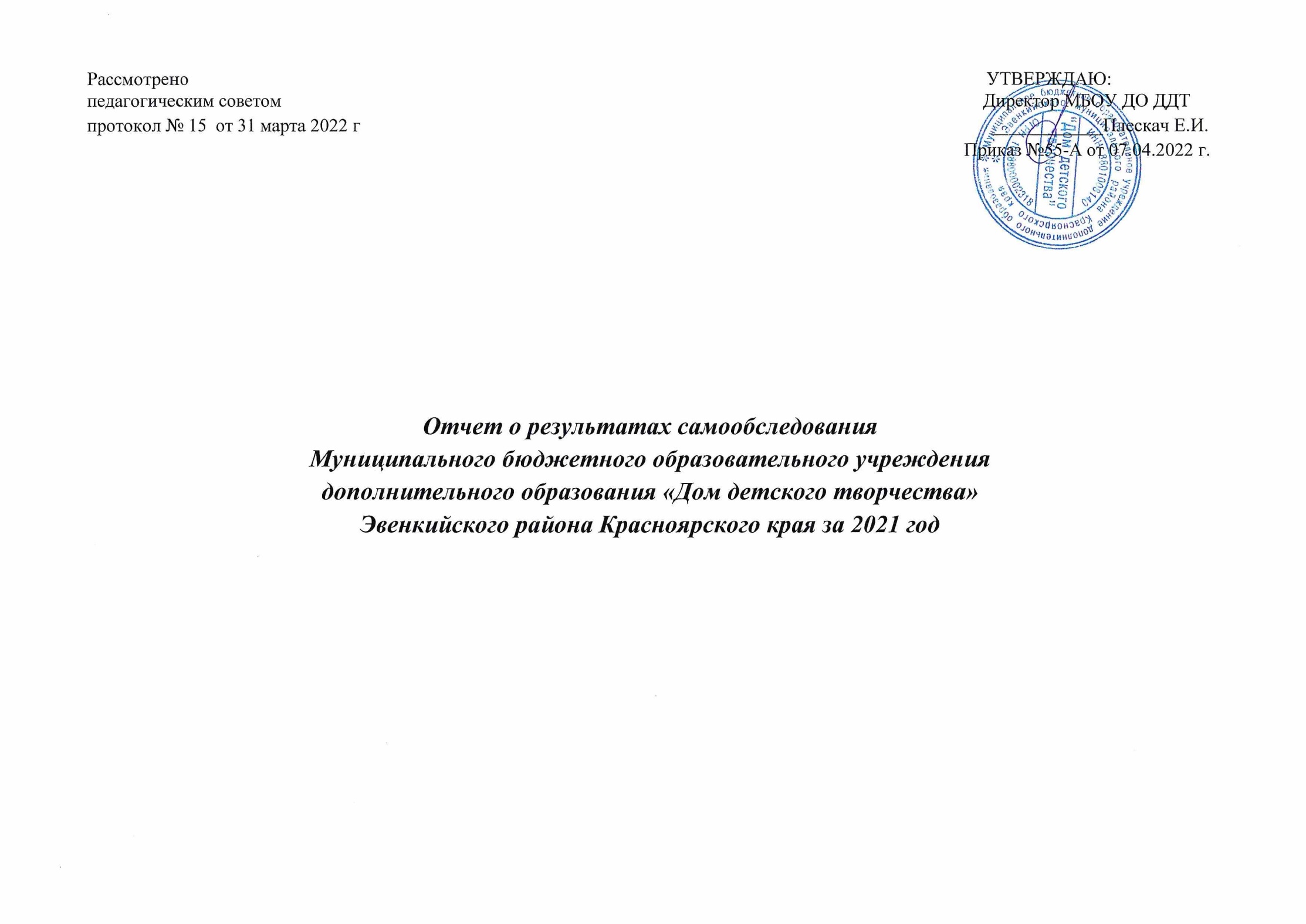 Общие сведенияПолное наименование ОУ:         Муниципальное бюджетное образовательное учреждение                                                                дополнительного образования  «Дом                                                                детского творчества» Эвенкийского                                                                 муниципального района Красноярского края   Тип  ОУ:                                       образовательное учреждение     Вид ОУ:                                        дополнительное образование детей и взрослыхРуководитель ОУ:                       Плескач Евдокия Ивановна1.Общие сведенияПолное наименование ОУ:         Муниципальное бюджетное образовательное учреждение                                                                дополнительного образования  «Дом                                                                детского творчества» Эвенкийского                                                                 муниципального района Красноярского края   Тип  ОУ:                                       образовательное учреждение     Вид ОУ:                                        дополнительное образование детей и взрослыхСтруктурное подразделение:    Муниципальный опорный центр дополнительного образования детей  (МОЦ)Руководитель ОУ:                       Плескач Евдокия ИвановнаЮридический и почтовый   Адрес ОУ:                               Россия, Красноярский край, Эвенкийский район,                                                         П. Тура, ул. Школьная, 29/1 корпус 2, 648000Общественные органы:        собрание трудового коллектива,  педагогический                                                          совет, методический совет.        Дом детского творчества многопрофильное учреждение действует на основании Устава, утвержденного приказом управления образования Администрации Эвенкийского муниципального района от 23  декабря 2015 г.  №163, согласован с Департаментом земельно -  имущественных отношений Администрации Эвенкийского муниципального района.Изменения в уставе МБОУ ДО ДДТ  от 05.06 2020 г. №95 «О создании структурного подразделения муниципального опорного центра дополнительного образования детей». Дом детского творчества имеет:- бессрочную лицензию на право ведения образовательной деятельности (Регистрационный № 5375 – Л, выданную «07» июня 2011 г  Серия А №0001070);- Свидетельство о внесении записи в Единый государственный реестр юридических лиц (от 30 октября 2012 г., ОГРН 1028800002318); свидетельство о постановке на учет юридического лица в налоговом органе по месту нахождения на территории Российской Федерации и имеет присвоенный  ИНН/КПП 8801008140/880101001, серия 88 №000020729;-     Свидетельство государственной регистрации права - оперативное управлении нежилым помещением: кадастровые номера:88:01:010117:00:29/1 (1 этаж); 88:01:0101117:000:04:146:002:001400420:0001:10002(2 этаж). Структура управления МБОУ ДО  ДДТСтруктурное  подразделение:  Муниципальный опорный центр дополнительного образования детей (МОЦ)График работы МБОУ ДО ДДТ и МОЦ (административный персонал)Расписание занятий кружковых объединений  в ДДТпонедельник-пятница1 урок 14.00-14.45 (10)2 урок 14.55-15.40 (10)3 урок 15.50-16.35 (10)4 урок 16.45-17.30 (10)5 урок 17.40-18.25 (10)6 урок 18.35-19.20 (10)суббота, воскресенье1 урок 10.00-10.45 (10)2 урок 10.55-11.40 (10)3 урок 11.50-12.35 (10)4 урок 12.45-13.30 (10)5 урок 13.40-14.25 (10)6 урок 14.35-15.20 (10)Образовательная деятельность учрежденияУсловия осуществления образовательного процессаОбразовательный процесс в учреждении осуществляется в соответствии с календарным учебным графиком образовательного процесса, утвержденным директором (годовой план работы, учебный план, расписание занятий в соответствии с требованиями СанПиНа 2.4.4.3172-14). Дом детского творчества реализует образовательные общеразвивающие программы дополнительного образования в очной форме по трем направлениям: художественному,  техническому, социально – гуманитарному. В учреждении реализуются 2 программы художественной направленности, адаптированные для детей с ОВЗ и инвалидов: «Скульптурная пластика», «Мастерская сувениров и поделок из текстиля».Учебные занятия в ДДТ  проводятся, согласно расписанию во все дни недели с 14.00 и заканчиваются не позднее  20.00  часов. В выходные дни  с 10.00 часов. Занятия проводятся в соответствии с образовательными программами по группам, которые формируются по годам обучения, численность учащихся в группе зависит от специфики образовательной программы, условий кабинета.  В соответствии СанПин и не превышает 10 человек.Характеристика  образовательных программ  и контингента обучающихся по нимВсе дополнительные образовательные общеразвивающие программы составлены  на основании примерных требований к программам дополнительного образования детей (Примерные требования - приложение к письму Минобрнауки России от 11.12.2006 г. №06-1844). Все программы рекомендованы методическим советом.Используемая при обучении по программам учебная, учебно-методическая литература  1980 -2019  г.  издания, включает учебные пособия, справочную литературу, периодические издания; позволяет организовать обучение по всем темам (разделам) представленных программ.за 2021 годПОКАЗАТЕЛИ
ДЕЯТЕЛЬНОСТИ ОРГАНИЗАЦИИ ДОПОЛНИТЕЛЬНОГО ОБРАЗОВАНИЯ,
ПОДЛЕЖАЩЕЙ САМООБСЛЕДОВАНИЮАнализ учащихся по возрастам (за 2021 год.)Перечень образовательных программ, реализуемыхв 2021  учебном годуКачество подготовки обучающихсяДостижению результатов способствует использование современных образовательных технологий, которые обеспечивают личностное развитие ребенка за счет творческой и продуктивной деятельности в образовательном процессе.По результатам итоговой аттестации в 2021 году  124 обучающейся  успешно закончили обучение по дополнительным образовательным общеразвивающим  программам,  129 обучающихся переведены на второй и последующие годы обучения, в соответствии со сроками  реализации программ.Анализ уровней освоения образовательных программ выпускниками за 2021  годАнализ сохранности контингента обучающихся за 2021 год  Отчет об участии детских объединений «Дома детского творчества» в международных, краевых, муниципальных конкурсных мероприятиях в период с 01 апреля   2021г. по 01 апреля  2022г.Воспитательная работа.Воспитание является одной из важнейших составляющих образовательного процесса наряду с обучением. Цель воспитательной работы в ДДТ: создание оптимальных условий для развития, саморазвития и самореализации личности учащегося – личности психически и физически здоровой, гуманной, духовной и свободной, социально – мобильной, востребованной в современном обществе.Задачи процесса воспитания:Организовать единое образовательное пространство, разумно сочетающего внешние и внутренние условия воспитания учащегося;Развивать самоуправление учащихся, предоставить им реальную возможность участия в деятельности творческих и общественных объединений различной направленности;Содействовать формированию сознательного отношения обучающихся к своей жизни, здоровью, а также к жизни и здоровью окружающих людей.Воспитательная работа в ДДТ осуществляется по следующим направлениям:
1. Гражданско-патриотическое;
2. Нравственное и духовное воспитание;
3. Воспитание положительного отношения к труду и творчеству;
4. Интеллектуальное воспитание;
5. Здоровьесберегающее воспитание;
6. Правовое воспитание и культура безопасности;
7. Воспитание семейных ценностей;
8. Формирование коммуникативной культуры;
9. Экологическое воспитание.В рамках воспитательного процесса в учреждении  проводятся познавательные мероприятия: лекции, беседы, участие в социальных проектах, развлекательных, патриотических мероприятиях различного уровня и направленности  (Дни воинской славы, акции «Посади дерево», «Георгиевская лента», социальные проекты «Мой край – мое дело!» и т.д.)Безопасность обучающихся и сохранение их здоровьяПедагогический коллектив Дома детского творчества ведет работу по  сохранению и укреплению здоровья обучающихся и их безопасности.  При планировании своей работы педагоги используют здоровьесберегающие технологии, следят за санитарным состоянием кабинетов их проветриванием, на занятиях проводятся физминутки, расписания занятий сотавлены в соответствии с требованиям СанПиН, проводятся беседы по технике безопасности на рабочем месте, при пожаре, при чрезвычайных ситуациях.Ежегодно  Дом детского творчества участвует  в организации и проведении муниципального этапа краевого  конкурса юных инспекторов дорожного движения «Знатоки дорожных правил». В конкурсе  принимали участие учащиеся всех школ поселка. Ежегодно в Учреждении сотрудниками пожарной части проводится учебная эвакуация детей и педагогов из здания.Деятельность учреждения как организатора мероприятий муниципального уровня. Дом детского творчества является организатором в проведении ежегодных муниципальных  этапов краевых конкурсных мероприятий:  «Мой Флаг! Мой Герб!»; «Таланты без границ», «Сохраним лес живым», «Школьные музеи», «Мой край – мое –дело» конкурса юных инспекторов дорожного движения «Знатоки дорожных правил. Безопасное колесо».  Дом детского творчества оказывает содействие в организации и проведении муниципального этапа  научно – практической конференции «Интеллектуальный потенциал Эвенкии».Учреждение является организатором районных творческих конкурсов «С праздником милая мама!», посвященный празднику Дню матери и «Мир профессий» - конкурс профориентационной направленности. В данных мероприятиях принимают участия все образовательные учреждения ЭМР.Кадровое обеспечениеВ 2021  году в Доме детского творчества работает  всего 9 педагогических работников. Из них: 7 педагогов д/о,                                      3 методиста (по совмещению), 1 педагог – организатор (по совмещению). Административное управление осуществляет директор – Плескач Евдокия Ивановна и его заместитель по УВР – Чернова Ольга Николаевна, административное управление структурным подразделением (по совмещению) Муниципального опорного центра (МОЦ) осуществляет – Чернова Ольга Николаевна.Основной функции директора является управление работой Дома детского творчества и координация действий всех участников образовательного процесса.Заместитель директора реализует управление образовательным процессом. Руководитель МОЦ реализует и осуществляет контроль над функционированием системы «Навигатор».В Учреждении  работает педагогический совет, методический совет, собрание трудового коллектива.Имеется вспомогательный персонал: 3 сторожа, 2 уборщика служебных помещений, 1 рабочий,  1 заведующий хозяйственной частью, 1 делопроизводитель, 1 контрактный управляющий.Методическое обеспечение образовательного процессаВ Доме детского творчества работает методический совет, основной задачей которого является научно - методическое обеспечение деятельности и развития ДДТ, образовательных программ, форм и методов работы педагогов, направленных на совершенствование образовательного процесса, профессионального мастерства педагогических работников. Ежегодно  на методическом совете рассматриваются и утверждаются все реализуемые образовательные общеразвивающие программы, в которые были внесены корректировки, новые образовательные общеразвивающие программы, а также различные методические разработки, публикации, составленные педагогами.Педагогами дополнительного образования были подготовлены публикации – методические пособия, которые были рассмотрены, и утверждены на методическом совете: в 2021 году  –  2  методических пособия к программе «Мир фантазий» по теме: «Цветы из пайеток», «Объемные изделия  из бисера на проволоке», автор Болтаева Л.Н.;   4 методических пособия к программе «Чудеса из бумаги»: «Квиллинг. Снежинка», «Цветы в технике свит – дизайн -1», «Смешарики. Модульное оригами», «Цветы в технике свит – дизайн 2» автор Юрьева О.А.;         В 2021  была разработана   новая краткосрочная образовательная общеразвивающая программа профориентационной направленности «Мир профессий», автор Осогосток Н.В.Повышение квалификации педагогических кадров в 2021 годуИнфраструктураКоличество помещений для осуществления образовательной деятельности:- мастерские -9- учебный класс -1Методические кабинеты -2Компьютерный класс -1Количество помещений для организации досуговой деятельности:- Актовый зал -0-концертный зал -0- игровое помещение -0- спортивны зал -0- кабинет для проведения мероприятий -1- наличие загородных оздоровительных лагерей - нетНаличие центрального зала библиотеки (библиотека – нет) - нет   (книжный фонд составляет 1500 экземпляров).Оснащение техникой и программной продукциейСтационарные компьютеры – 21 (в учебном процессе -15, в административных целях 6)Переносные компьютеры -2Компьютеры с выходом в интернет -13 (учебных - 7, в административных целях -6)Сканеры -2Принтеры -5 (цветных -2)Проектор -1Фотоаппарат -1Стационарные телефоны -3Ксерокс -1Факс -1Обеспечение безопасностиСохранены следующие условия безопасности:Ограждение по периметруНаружное видеонаблюдениеТревожная кнопкаАвторизированная пожарная сигнализацияПропускной режим (дневные и ночные сторожа)Условия повышения качества образовательного процессаИспользование механизмов: НСОТФункционирование ГИС АО «Навигатор»Реализация Программы развития учрежденияИспользование современных образовательных технологий Дальнейшее развитие системы повышения квалификации педагогических, руководящих работниковКорректировка плана методической работыОказание методической помощи педагогамМониторинг  уровней освоения образовательных программ педагогами, мониторинг сохранности контингента обучающихсяМониторинг результатов итоговой аттестации выпускников, освоивших образовательную программу на «высоком», «среднем», «низком» уровняхРеализация «Дорожной карты» по сопровождению детей с ОВЗ и инвалидов.Совершенствование и развитие информационного сайта ДДТДальнейшее развитие материально – технической базы ДДТблагоустройство территории, интерьера учреждения, косметический ремонт, замена электрической проводки первого этажа.ФИО административного лицаДолжность Контактный телефонРежим работыПлескач Евдокия Ивановна директор 8(39170)31-563Прием:Понедельник - пятница09.00 – 17.00 (пятница до 18.00)Чернова Ольга НиколаевнаЗаместитель директора по УВР, методист8(39170)31-537Прием:Понедельник – пятница09.00 – 17.00 (пятница до 18.00)ФИО административного лицаДолжность Контактный телефонРежим работыЧернова Ольга Николаевнаруководитель 8(39170)31-537Прием:Понедельник - пятница09.00 – 17.00 (пятница до 18.00)Жукова Евгения ВикторовнаМетодист МОЦ8(39170)31-537Прием:Понедельник – пятница09.00 – 17.00 (пятница до 18.00)Осогосток Надежда ВладимировнаПедагог - организатор8(39170)31-537Прием:Понедельник – пятница09.00 – 17.00 (пятница до 18.00)ПонедельникОбед13.00 – 14.009.00 – 17.00Обед13.00 – 14.00ВторникОбед13.00 – 14.009.00 – 17.00Обед13.00 – 14.00СредаОбед13.00 – 14.009.00 – 17.00Обед13.00 – 14.00ЧетвергОбед13.00 – 14.009.00 – 17.00Обед13.00 – 14.00ПятницаОбед13.00 – 14.009.00 – 18.00Обед13.00 – 14.00СубботаОбед13.00 – 14.00выходнойОбед13.00 – 14.00ВоскресеньеОбед13.00 – 14.00выходнойОбед13.00 – 14.00Этапы образовательного процессаСрокиКомплектование групп с 16 августа по 15 сентября Начало учебного годас 1 сентября (для групп 1-го года обучения; с 15 сентября для групп 2-го года обучения) Продолжительность учебного года36 учебных недель (в первом полугодии – 17 учебных недель; во втором полугодии - 19 учебных недель)Промежуточная аттестация15-30 декабря; 16-30 мая  Итоговая аттестацияС 16– 30 мая Окончание учебного года31 мая Организация летнего отдыха учащихсяс 1 июня по 31 августа  Параметры Параметры художественноетехническоеСГВсегоОбщее кол-во образовательных программ:5/25/01/011/2адаптированные (модифицированные)/ Из них адаптированные для детей с ОВЗ и инвалидов5/25/01/011/2Общее кол-во учебных групп2017441первый год обучения159428второй год обучения58-13третий и более годы обучения---      Кол-во учащихся по форме обучения-очная11310535253-заочная000N п/пПоказателиЕдиница измерения1.Образовательная деятельность1.1Общая численность учащихся, в том числе:253ч1.1.1Детей дошкольного возраста (3 - 7 лет)21 ч1.1.2Детей младшего школьного возраста (7 - 11 лет)119 ч1.1.3Детей среднего школьного возраста (11 - 15 лет)98 ч1.1.4Детей старшего школьного возраста (15 - 17 лет)15ч1.2Численность учащихся, обучающихся по образовательным программам по договорам об оказании платных образовательных услуг0 ч1.3Численность/удельный вес численности учащихся, занимающихся в 2-х и более объединениях (кружках, секциях, клубах), в общей численности учащихся66 человек/26%1.4Численность/удельный вес численности учащихся с применением дистанционных образовательных технологий, электронного обучения, в общей численности учащихся0 ч/0 %1.5Численность/удельный вес численности учащихся по образовательным программам для детей с выдающимися способностями, в общей численности учащихся0 ч/0 %1.6Численность/удельный вес численности учащихся по образовательным программам, направленным на работу с детьми с особыми потребностями в образовании, в общей численности учащихся, в том числе:0 ч/0 %1.6.1Учащиеся с ограниченными возможностями здоровья1 ч/0,40%1.6.2Дети-сироты, дети, оставшиеся без попечения родителей0 ч1.6.3Дети-мигранты0 ч/0 %1.6.4Дети, попавшие в трудную жизненную ситуацию0 ч/0 %1.7Численность/удельный вес численности учащихся, занимающихся учебно-исследовательской, проектной деятельностью, в общей численности учащихся0 ч/0 %1.8Численность/удельный вес численности учащихся, принявших участие в массовых мероприятиях (конкурсы, соревнования, фестивали, конференции), в общей численности учащихся, в том числе:199 ч/79 %1.8.1На муниципальном уровне116 ч/46 %1.8.2На региональном уровне32 ч/11,6 %1.8.3На межрегиональном уровне31 ч/12,2 %1.8.4На федеральном уровне50 ч/20 %1.8.5На международном уровне2 ч/0,79 %1.9Численность/удельный вес численности учащихся - победителей и призеров массовых мероприятий (конкурсы, соревнования, фестивали, конференции), в общей численности учащихся, в том числе:55 ч/21,7 %1.9.1На муниципальном уровне38 ч/15 %1.9.2На региональном уровне0 Ч1.9.3На межрегиональном уровне8 ч/ 3,16 %1.9.4На федеральном уровне0 ч/0 %1.9.5На международном уровне0 ч/0 %1.10Численность/удельный вес численности учащихся, участвующих в образовательных и социальных проектах, в общей численности учащихся, в том числе:0 ч/0 %1.10.1Муниципального уровня0 ч/0 %1.10.2Регионального уровня0 ч/0 %1.10.3Межрегионального уровня0 ч/0 %1.10.4Федерального уровня0 ч/0 %1.10.5Международного уровня0 ч/0 %1.11Количество массовых мероприятий, проведенных образовательной организацией, в том числе:51.11.1На муниципальном уровне5 единиц1.11.2На региональном уровне0 единиц1.11.3На межрегиональном уровне0 единиц1.11.4На федеральном уровне0 единиц1.11.5На международном уровне0 единиц1.12Общая численность педагогических работников9 ч1.13Численность/удельный вес численности педагогических работников, имеющих высшее образование, в общей численности педагогических работников8 ч/89 %1.14Численность/удельный вес численности педагогических работников, имеющих высшее образование педагогической направленности (профиля), в общей численности педагогических работников6 ч/67 %1.15Численность/удельный вес численности педагогических работников, имеющих среднее профессиональное образование, в общей численности педагогических работников0 ч/0 %1.16Численность/удельный вес численности педагогических работников, имеющих среднее профессиональное образование педагогической направленности (профиля), в общей численности педагогических работников1 ч/11 %1.17Численность/удельный вес численности педагогических работников, которым по результатам аттестации присвоена квалификационная категория, в общей численности педагогических работников, в том числе:8 ч/89 %1.17.1Высшая3 ч/33 %1.17.2Первая4 ч/44,4%1.18Численность/удельный вес численности педагогических работников в общей численности педагогических работников, педагогический стаж работы которых составляет:1.18.1До 5 лет1 ч/11%1.18.2Свыше 30 лет1 ч/11 %1.19Численность/удельный вес численности педагогических работников в общей численности педагогических работников в возрасте до 30 лет1 ч/11 %1.20Численность/удельный вес численности педагогических работников в общей численности педагогических работников в возрасте от 55 лет2 ч/22,2 %1.21Численность/удельный вес численности педагогических и административно-хозяйственных работников, прошедших за последние 5 лет повышение квалификации/профессиональную переподготовку по профилю педагогической деятельности или иной осуществляемой в образовательной организации деятельности, в общей численности педагогических и административно-хозяйственных работников8 ч/89 %1.22Численность/удельный вес численности специалистов, обеспечивающих методическую деятельность образовательной организации, в общей численности сотрудников образовательной организации3 ч/33,3 %1.23Количество публикаций, подготовленных педагогическими работниками образовательной организации:181.23.1За 3 года18 единиц1.23.2За отчетный период5 единиц1.24Наличие в организации дополнительного образования системы психолого-педагогической поддержки одаренных детей, иных групп детей, требующих повышенного педагогического вниманиянет2.Инфраструктура2.1Количество компьютеров в расчете на одного учащегося0,022.2Количество помещений для осуществления образовательной деятельности, в том числе:9 единиц2.2.1Учебный класс5 единиц2.2.2Лаборатория0 единиц2.2.3Мастерская4 единиц2.2.4Танцевальный класс0 единиц2.2.5Спортивный зал0 единиц2.2.6Бассейн0 единиц2.3Количество помещений для организации досуговой деятельности учащихся, в том числе:1 единиц2.3.1Актовый зал0 единиц2.3.2Концертный зал0 единиц2.3.3Игровое помещение1 единиц2.4Наличие загородных оздоровительных лагерей, баз отдыхаНет2.5Наличие в образовательной организации системы электронного документооборотада2.6Наличие читального зала библиотеки, в том числе:Нет2.6.1С обеспечением возможности работы на стационарных компьютерах или использования переносных компьютеровда2.6.2С медиатекойда2.6.3Оснащенного средствами сканирования и распознавания текстовда2.6.4С выходом в Интернет с компьютеров, расположенных в помещении библиотекида 2.6.5С контролируемой распечаткой бумажных материаловда2.7Численность/удельный вес численности учащихся, которым обеспечена возможность пользоваться широкополосным Интернетом (не менее 2 Мб/с), в общей численности учащихся40 ч/14,5 %№п/пНазвания программыСрокобученияФормаобученияВозрастучащихсяМир фантазий2 годаочная7-13 летСкульптурная пластика (в том числе адаптированная для детей с ОВЗ и инвалидов)2 года очная6-16 лет и старшеМастерская сувениров и поделок из текстиля (в том числе адаптированная для детей с ОВЗ и инвалидов)1 годочная10-15 летЧудеса из бумаги2 годаочная7-12 летБумажные фантазии1 годочная7-12 летРобототехника2 годаочная9-15 летLEGO – конструирование для детей1 годочная7-8 летКонструирование из древесины2 годаочная11-15 летМультстудия1 годочная7-14 летАнглийский язык1 годочная9-12 летХудожественная студия1 годочная6-14 летКраткосрочная программа профориентационной направленности «Моя будущая профессия»3 месяца (12 часов)очная14-18 летДатаУровень мероприятияНазвание мероприятия, организатор мероприятияФИ участниковРезультаты участия в конкурсеАпрель 2021Управление образования МБОУ ДО «Дом детского творчества»Районный этап краевого конкурса «Мой край - мое дело»к/о «Скульптурная пластика»рук-ль:  Осогосток Н.В.7 участников –7 победителейМБОУ ДО «Дом детского творчества»Познавательно-развлекательное  мероприятие на тему «Космос»Все к/о23 участникаМБОУ ДО «Дом детского творчества»Познавательное мероприятие по творчеству Марка ТвенаВсе к/о25 участниковмайУправление образования МБОУ ДО «Дом детского творчества»Районный этап краевого конкурса «Таланты без границ»к/о «Скульптурная пластика»рук-ль:  Осогосток Н.В.к/о «Оригами»Рук-ль: Юрьева О.Ак/о «Столярное моделирование» рук-ль: Ермаков В.В.к/о «Английский язык»рук-ль: Павлова Л.В.к/о «Мир фантазий» рук-ль: Болтаева Л.Н. 4 участника - победитель1 участник - победитель2 участника2 участникапризер4 участника – призеры3 участника1 призерДворец пионеров г.КрасноярскКраевой  этап краевого конкурса «Таланты без границ»к/о «Скульптурная пластика»рук-ль:  Осогосток Н.В.2 место - призерыДворец пионеров г.КрасноярскКраевой этап краевого конкурса «Мой край - мое дело»к/о «Скульптурная пластика»рук-ль:  Осогосток Н.В.30 участниковОкружная библиотека п. ТураЛитературный фестиваль «К костру эвенкийской поэзии», посвященный 95-летнему юбилею Н.К. Оегиру.к/о «Скульптурная пластика»рук-ль:  Осогосток Н.В.к/о «Мир фантазий» рук-ль: Болтаева Л.Н. 1 участникБлагодарственное письмо7 участников благодарственные письмаОкружной краеведческий музей«Ночь в музее»к/о «Оригами»Рук-ль: Юрьева О.АМастер класс «Оригами – тюльпан»Международная олимпиада по английскому языку «Мега талант»к/о «Английский язык»рук-ль: Павлова Л.В.2 участникаСертификат участникаОктябрьобщественная организация «Красноярская региональная литовская национально-культурная автономия «Лиетува».Краевой  межнациональный конкурс «Кукла в национальном костюме» к/о «Скульптурная пластика»рук-ль:  Осогосток Н.В.к/о «Оригами»Рук-ль: Юрьева О.А к/о «Стилист»к/о «Художественная студия»3 участника1 победитель1 участник1 призер4 участников1 призер КГБУК «Таймырский Дом народного творчества». VIII Региональном конкурс детского художественного и литературного творчества«Легенды седого Енисея » в дистационном формате. к/о «Скульптурная пластика» рук-ль:  Осогосток Н.В.к/о «Стилист» рук-ль: Жукова Е.В.к/о «Мир Оргигами» Рук-ль: Юрьева О.Ак/о «Бисерные фантазии» » рук-ль: Болтаева Л.Н.к/о «Столярное моделирование» рук-ль: Ермаков В.В.к/о «Художественная студия» Сорокина .Ю.В.3 участник1 участник1 участник1 участник1 участник3 участникаУправлением образования Эвенкийского района Красноярского краямуниципального этапа  краевой акции школьников,обучающихся среднего профессионального образования «Обелиск», направленной на благоустройство публичных мест памяти, оказание помощи ветеранам Великой Отечественной войны 1941 – 1945 годов,труженикам тылак/о «Скульптурная пластика» рук-ль:  Осогосток Н.В.к/о «Стилист» рук-ль: Жукова Е.В.к/о «Мир Оргигами» Рук-ль: Юрьева О.Ак/о «Бисерные фантазии» » рук-ль: Болтаева Л.Н.к/о «Столярное моделирование» рук-ль: Ермаков В.В.к/о «Художественная студия» Сорокина .Ю.В.30 участниковОрганизатором конкурса является МБОУ ДО «Дом детского творчества» п.г.т. Тура.районный творческий конкурс (дистанционном режиме)«С праздником, Милая мама!», посвященного празднику «День Матери».к/о «Скульптурная пластика» рук-ль:  Осогосток Н.В.к/о «Стилист» рук-ль: Жукова Е.В.к/о «Мир Оргигами» Рук-ль: Юрьева О.Ак/о «Бисерные фантазии» » рук-ль: Болтаева Л.Н.к/о «Столярное моделирование» рук-ль: Ермаков В.В.к/о «Художественная студия» Сорокина .Ю.В.12 участников1 победитель 3 призера1 участник2 призера2 участника 1 призер4 участника1 победитель1 участник5 участникаНоябрьУчредителем Конкурса является Управление образования администрации Эвенкийского муниципального района.Организаторами Конкурса выступают МБОУ ДО «Дом детского творчества»конкурс профориентационной направленности «Мир профессий» среди учащихся образовательных учреждений Эвенкийского муниципального района,к/о «Скульптурная пластика» рук-ль:  Осогосток Н.В.6 участников1 победитель 5 призераЦентр народного творчестваПоселковый конкурс детского творчества «Амака Ингин и его помошники»к/о «Скульптурная пластика» рук-ль:  Осогосток Н.В.к/о «Мир Оргигами» Рук- ль: Юрьева О.Ак/о «Бисерные фантазии» » рук-ль: Болтаева Л.Н.1 победитель2 призера3 призера1 победитель1 победитель (3 человека)коллективная работаДекабрьМСУ п. ТураПоселковый конкурс «Новогодняя игрушка»«Новогодний рисунок»к/о «Скульптурная пластика» рук-ль:  Осогосток Н.В.к/о «Мир Оргигами» Рук- ль: Юрьева О.А1 победитель1 участник1 призер1 победитель5 участниковЯнварьУправление образования ЭМРВсероссийская акция «Блокадный хлеб»Все к/оУчастники – 50 человекФевральЦентр народного творчествапоселковая  выставкадетского рисунка«Стоит на страже Родины солдат»посвященной Дню защитника Отечества.к/о «Скульптурная пластика» рук-ль:  Осогосток Н.В.1 участника3 призераМуниципальная конференция учебно-исследовательских работ «Интелектуальный потенциал Эвенкии» среди обучающихся общеобразовательных организаций и организаций среднего профессионального образования ЭМРПлескач Е.И.Осогосток Н.В.Чернова О.Н.Жукова Е.В.4 участникаМартУправление образования ЭМРМуниципальный  этап творческого фестиваля «Таланты без границ»к/о «Скульптурная пластика» рук-ль:  Осогосток Н.В.к/о «Мир Оргигами» Рук- ль: Юрьева О.Ак/о «Бисерные фантазии» » рук-ль: Болтаева Л.Н.2 участника4 победителя 1 призер1 участник1 победительДворец труда и согласия г. КрасноярскаКраевой Онлайн конкурс детского изобразительного искусства «Российская прокуратура -300 лет на страже порядка»к/о «Скульптурная пластика» рук-ль:  Осогосток Н.В.1 участник1 победительДетская библиотекаУчастие в мероприятии  «Неделя детской книги»к/о «Скульптурная пластика» рук-ль:  Осогосток Н.В.к/о «Мир Оргигами» Рук- ль: Юрьева О.А10 участников 10 участниковМЧС Красноярского краяI этапа VI Всероссийского героико-патриотического фестиваля детского и юношеского творчества «Звезда спасения»к/о «Скульптурная пластика» рук-ль:  Осогосток Н.В.к/о «Мир Оргигами» Рук- ль: Юрьева О.Ак/о «Бисерные фантазии» » рук-ль: Болтаева Л.Н.2 участника1 участник1 участникКраеведческий музей г. КрасноярскКонкурс творческих работ «Детская музейная этикетка», посвященном культуре и быту коренных малочисленных народов северак/о «Скульптурная пластика» рук-ль:  Осогосток Н.В.3 участника№Количество педагогов, прошедших курсыКурсы повышения квалификации 1.72021 г март. – «Психолого- педагогическое сопровождение детей с ограниченными возможностями здоровья в образовательной организации в соответствии с требованиями ФГОС в условиях инклюзивного образования» АНО «Региональный центр развития, оценки и сертификации квалификаций».2.22021 г. апрель – «Специальное обучение по охране труда руководителей и специалистов организаций» ООО Региональный центр повышения квалификации г. Рязань